 Centro Sportivo Italiano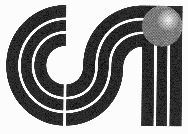 Comitato Territoriale di TRENTOASSEMBLEA TERRITORIALE 2017DELEGA AD ALTRO SOCIO__l__ sottoscritt__ ___________________________     __________________________________				nome						cognomePresidente             della____________________________________________________Vice Presidente				denominazione della societàregolarmente affiliata al Centro Sportivo Italiano per l’Anno Sportivo 2016/2017 presso il Comitato Territoriale sopra indicatoDELEGAla Società/Associazione Sportiva _____________________________________________________								denominazione della societàa rappresentare la predetta Società/Associazione Sportiva all’Assemblea 2017 di detto Comitato Territoriale CSI.___________________ , ______________________località				data								_______________________________										firma